Co dělat doma?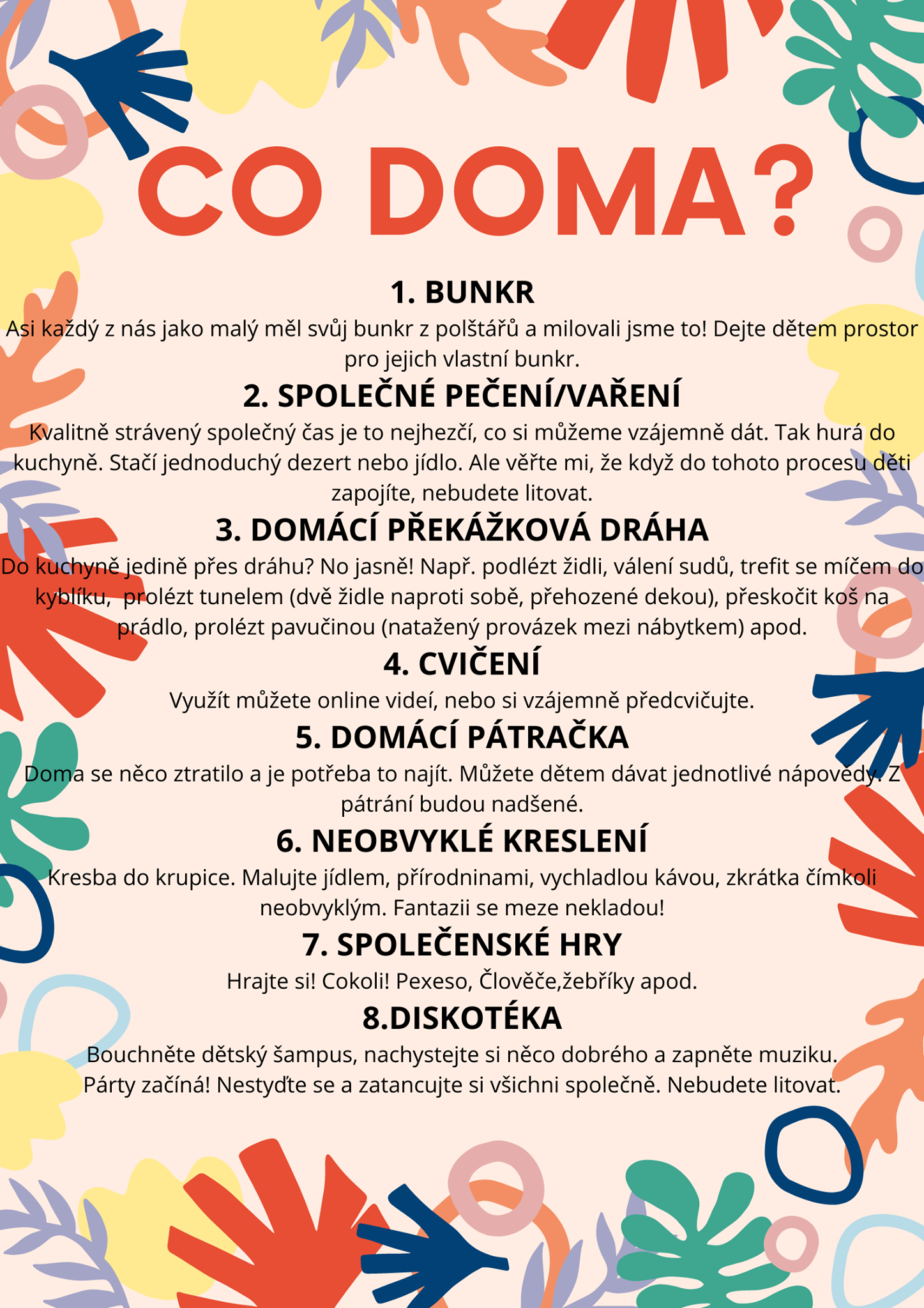 